УВАЖАЕМЫЕ ТУРИСТЫ!Благодарим Вас за то, что Вы воспользовались услугами туроператора «Join UP!» Пожалуйста, внимательно ознакомьтесь с содержанием этой памяткиИзраиль (Даты тура) (Дата выезда) - вылет из ___город  в _____ рейсом ______авиакомпании__. Регистрация  на рейс в аэропорту ____города ____терминал ___ начинается  за 3  часа до вылета, заканчивается регистрация за 40 мин. Если вы несвоевременно прибудете на регистрацию, авиакомпания вправе не принять вас на борт самолета.До выезда в аэропорт проверьте, пожалуйста, необходимые документы: загранпаспорт, авиабилет, ваучер ( Join UP!) , ваучер (Flying carpet) , программа тура ,  и страховка. Если Вы путешествуете с детьми, Вам необходимо иметь при себе оригинал свидетельство о рождении ребенка и оригинал нотариально заверенного разрешения на вывоз ребенка, в случае, если ребенок едет с одним из родителей, либо без сопровождения взрослых.Вы самостоятельно проходите регистрацию на рейс и паспортный контроль.  При регистрации на рейс необходимо предъявить загранпаспорт, авиабилет. На стойке регистрации авиакомпания выдаст Вам посадочные талоны с указанием номеров мест в самолете. Таможенный контроль. Необходимо предъявить весь багаж, включая ручную кладь. Необходимые документы: таможенная декларация (в случае провоза более 3000$ США или особо ценных вещей); заграничный паспорт; авиабилет.Согласно действующего на сегодняшний день Законодательства Украины вывоз наличной валюты за пределы Украины разрешен в размере до 10 000 евро на каждого из туристов или эквивалент этой суммы в другой иностранной валюте. Рекомендуем также, задекларировать при вылете из Украины все ценные предметы, принадлежащие Вам (золотые украшения, драгоценности, дорогую фото – видео аппаратуру).Ваши авиабилеты выписаны в оба конца. Просьба сохранять его до конца поездки.При перелете будьте аккуратны: злоупотребление спиртными напитками может привести к отказу авиакомпаний посадить Вас на борт самолета.Ваш багаж регистрируется до конечного пункта, поэтому при пересадках в промежуточных аэропортах с Вами будет только ручная кладь. Максимальное количество мест багажа - 1 регистрируемый багаж не более 20кг + ручная кладь не более 5кг.  Прибытие в аэропорт Бен Гурион _ ___в _____.По прилету в Бен Гурион Вы проходите паспортный контроль. Необходимые документы: заграничный паспорт; ваучер( Join UP! ) , ваучер ( Flying carpet )  программа тура и билеты. После прохождения паспортного контроля у Вас остаётся вкладыш от пограничной службы, который нужно сохранить до конца поездки.После прохождения таможенного досмотра в аэропорту Бен Гурион Вы забираете свой багаж, после чего проходите для осуществления трансфера.Трансфер. Просим детально изучить программу тура, в которой указана точная информация и порядок осуществления трансфера, как группового, так и индивидуального. При групповом трансфере, отправление автобуса осуществляется по мере набора группы (ожидание до 2-х часов) к месту назначения.По прибытию в аэропорт им. Бен Гуриона, после того, как туристы пройдут паспортный контроль, получат свой багаж и минуют таможенный контроль, они выходят в зал для встречающих. С левой стороны есть проход к лифтам. Войдя в лифт, туристы должны нажать кнопку 2 (это второй этаж здания аэропорта). Выходя из лифта, они увидят стойку транспортной компании LIMO CIRCLE LINE / SESHIR.Обращаем внимание туристов, что в интервале с 20:00 до 08:00 и в праздничные дни, сотрудники компании LIMO CIRCLE LINE / SESHIR не постоянно находятся за стойкой. Турист должен найти себя в списках трансферов, лежащих на стойке компании, и позвонив с телефона, установленного на стойке компании, водителю, указанному в списке, спокойно ожидать его. Водитель подойдёт в назначенное время и пригласит туристов пройти с ним в машину. По правилам компании LIMO CIRCLE LINE / SESHIR, турист должен подойти к стойке  регистрации компании  течение 2-х часов после посадки самолета. По истечении 2-х часов заказ переходит в статус non show (неявка на трансфер).Компания Limo circle line/Seshir  отвечает на телефоны в следующие часы : Воскресенье – четверг - 08:00-18:00Пятница - 09:00-14:00Суббота – офис закрыт Вылетающие в субботу , воскресенье и в праздничные дни , должны  связаться с LIMO CIRCLE LINE/SESHIR или с представителями принимающей компании за два дня до вылета . При индивидуальном трансфере, туристов будут ожидать в зале для встречающих с табличкой «Join UP!», куда они попадают после прохождения паспортного контроля и получения багажа.Телефон ответственного за осуществление трансфераЕвгения Шраги, 054 496 0306+972-504960306 (если звонить через международную связь). Прибытие в отель. По приезду в отель для заселения предъявите на Reception свой паспорт и ваучер. Время регистрации (check in time) –14:00. Также рекомендуем взять визитную карточку отеля, с помощью которой вы легко вернетесь в гостиницу из любой части курорта.Страхование. Если во время Вашего отдыха с Вами произошел страховой случай, то Вам необходимо обратиться к врачу в отеле, или в другом месте, предварительно позвонив в представительство страховой компании по телефонам указанным в вашем страховом полисе. Сообщите русскоговорящему оператору Ваше местонахождение и номер страхового полиса. Сохраняйте чеки после оплаты медицинских услуг. Детальную информацию об условиях страхования и правилах поведения при возникновении страхового случая Вы можете получить из Вашего страхового полиса.Просим обратить Ваше внимание, что данный звонок необходимо сделать не позднее 24 часов с момента наступления страхового случая!(Дата обратного выезда) Трансфер в аэропорт Бен Гурион Вылет из а\п в _____ рейсом _____ авиакомпании ____. Прибытие в город ________. Информацию по обратному трансферу Вы можете уточнить на респшене отеля, либо позвонить в компанию SESHIR, (при заказе группового трансфера). Также время выезда из отеля указано в инфо листе от партнеров.Обращаем Ваше внимание, что в аэропорту Бен Гурион нужно быть за 3 часа до вылета! Выписка из отеля. О времени встречи в холле отеля для отправки в аэропорт вас заранее предупредит представитель компании (обычно устно или письменно) ВНИМАНИЕ: Вам надо помнить, что check-out (официальное время, когда Вам необходимо освободить номер) – 12:00. За 10-20 минут до назначенного времени желательно спуститься с вещами в холл. У стойки администрации Вы должны будете оплатить все счета за дополнительные напитки, минибар, телефонные переговоры и т.п. и сдать ключ от номера. Обязательно проверьте, не забыли ли Вы взять вещи из Вашего сейфа и паспорт у портье.Регистрация на рейсы в аэропорту начинается за 3 часа до вылета и заканчивается за 40 минут. Если Вы решили поехать в аэропорт самостоятельно, обязательно укажите водителю аэропорт для вашего рейса, предупредите представителя принимающей стороны, а также просим Вас выезжать заблаговременно.Важная информация для отдыхающих в ИзраилеРегистрация на международные рейсы в Бен-Гурион начинается за 3 часа до вылета.Регистрация на внутренние рейсы начинается как минимум за 60 минут до вылета.Заказавшим экскурсии (индивидуальные или групповые) - просьба ждать наших представителей в фойе гостиницы, возле регистратуры - во время, указанное в форме подтверждения тура (в случае, если время выезда изменится, туристам будет сообщено об этом дополнительно накануне вечером).Заказавшим групповые экскурсии просьба обратить внимание на то, что возможно небольшое ожидание сбора на экскурсии.В случае, если время выезда на экскурсии – раннее (до 07:00 утра), туристы должны заранее, накануне вечером, сообщить об этом в регистратуру гостиницы. В большинстве отелей туристам готовят ранний континентальный завтрак или завтрак-пакет.Посещение святых мест (церкви, храмы и т.п.) – в скромной одежде (закрытые колени и плечи, платки на голову – для женщин).При посещении экскурсии в Вифлеем (Палестинская Автономия) обязательно иметь при себе заграничный паспорт. Настоятельно советуем туристам, особенно в летний период, всегда иметь при себе воду для питья и головные уборы для защиты от солнцаПросьба обратить внимание на то, что вселение в большинство гостиниц в Израиле - после 14:00 (в Эйлате и на Мертвом Море - после 15:00), выселение - до 12:00 (в Эйлате и на Мертвом Море - до 11:00). Получение комнат в субботу и на исходе еврейских праздников - после 19:00-20:00.Для возможности предоставления подарочной экскурсии ( Тель-Авив ,Яффо ) ,необходимо  связаться с офисом принимающей компании (Flying carpet)  для  подтверждения участия ,не менее чем за сутки до ее проведения .Если подтверждение не будет получено во время , заказ будет аннулирован автоматически и данная услуга не будет предоставлена .Убедительно просим Вас сообщить представителю компании «FLYING CARPEТ»о любых изменениях:1. отказ от транспорта; 2. перенос даты вылета; 3. изменение рейса. 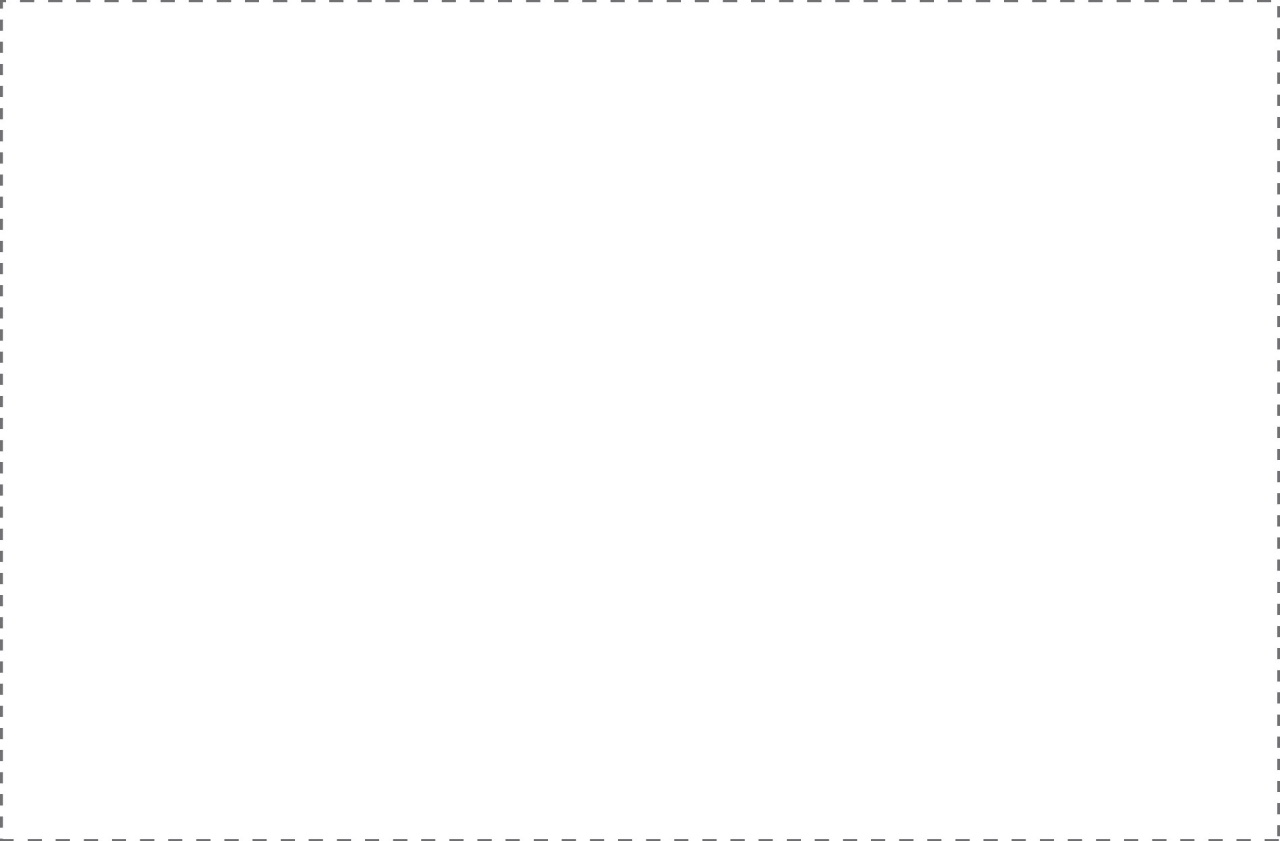 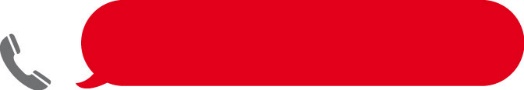   К       КОНТАКТНЫЕ ДАННЫЕ• Горячая телефонная линия компании Join UP! +38 (067) 65 65 925 только для экстренной связи.График работы: Пн по Пт: 20:00 – 09:00, Сб: 16:00 – 24:00, Вс: 24 часа• Посольство Украины в Израиле: ул. Ярмияху 50, Тель-Авив, тел. +972 3 6040242• Телефон представителя в ТЕЛЬ-АВИВЕ и БАТ ЯМЕ: Майи Григорьянц: 052-8386054  или + 972-528386054 (если звонить через международную связь).• Телефон представителя в  городе НАТАНИЯ – Вячеслава (Славы) Юнатанова:  054-7776350 или + 972-547776350 (если звонить через международную связь).• Телефон представителя  на МЁРТВОМ МОРЕ и в ИЕРУСАЛИМЕ – Сергея Тарковского:  054-5453083 или + 972-545453083 (если звонить через международную связь).• Телефон представителя  на на КРАСНОМ МОРЕ – Ирины Полищук: 052 2551638 или +972-522551638 (если звонить через международную связь).	Полиция «Миштара» – 100; www.police.gov.ilСкорая помощь «Маген Давид Адом» – 101; www.mda.gov.ilПожарная часть «Макабей Эш» – 102; www.102.co.il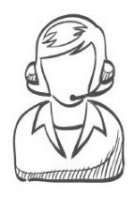 Страховая служба: Ассистанская компания /I.M. “NOVA ASSISTANCE”,Tel. +373 22 994 955, +38044 3745026, +380443745026Email: office@novasist.netсайт: www.novasist.netУважаемые туристы! Напоминаем Вам, что все формальности, связанные с переносом, изменением времени вылета, отменой рейса и утерей багажа – это зона ответственности авиакомпании. Поэтому, если у вас возникли вопросы, касательно этих пунктов, просим решать сразу с представителями авиакомпании.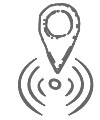 Дополнительная информация: Время. Находится в одном часовом поясе с Украиной.Виза. Без визы в Израиле можно провести не больше 90 дней в течение полугодия.ВНИМАНИЕ! Для въезда в Израиль детям до 18 лет с проездным документом голубого цвета требуется виза, оформленная в посольстве.Существует возможность не ставить визу в Израиль ребенку:1. Если ребенок записан в заграничный паспорт одного из родителей.2. Если у ребенка свой заграничный паспорт.Одежда. Обращаем внимание, при посещении религиозных мест, должна быть более скромная одежда (прикрыты колени и локти).Телефон. Для звонка в Украину необходимо набрать 008 (код Украины) + __ (код города ) + номер абонента. На некоторых туристических островах установлены телефонные автоматы. В случае отсутствия телефона-автомата звонок можно произвести из номера (такая связь естественно дороже) или воспользоваться мобильной связью. Все вопросы использования мобильной связи просим уточнять у Вашего провайдера.Электричество.  Напряжение 220 В. Используется стандартные вилки как и в Украине.Сувениры. Сувениры можно приобрести в сувенирном магазине, на рынках в любом городе Израиля.Экскурсии. Для заказа экскурсий просим обратиться к представителю принимающей компании, позвонив по телефону. Желаем Вам счастливого и яркого путешествия!